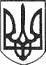 РЕШЕТИЛІВСЬКА МІСЬКА РАДАПОЛТАВСЬКОЇ ОБЛАСТІРОЗПОРЯДЖЕННЯ22 травня 2024 року   	               м. Решетилівка			               № 125 Керуючись Законом України „Про місцеве самоврядування в Україні”, відповідно до Положення про Єдину спортивну класифікацію України, затвердженого наказом Міністерства молоді та спорту України від 11.10.2013 № 582 (із змінами), Кваліфікаційних норм та вимог Єдиної спортивної класифікації України з олімпійських видів спорту, затверджених наказом Міністерства молоді та спорту України від 17.04.2014 № 1258 (із змінами) та враховуючи подання Решетилівської дитячо-юнацької спортивної школи Решетилівської міської ради від 21.05.2024 № 01-11/23 ЗОБОВ’ЯЗУЮ:	1. Присвоїти спортивний розряд ,,ІІ розряд” з боксу спортсменам секції боксу Решетилівської дитячо-юнацької спортивної школи Решетилівської міської ради (додаток 1).	2. Присвоїти спортивний розряд ,,ІІ розряд” та ,,ІІІ розряд” з тенісу настільного спортсменам секції тенісу настільного Решетилівської дитячо-юнацької спортивної школи Решетилівської міської ради (додаток 2).3. Присвоїти ЗІНЧЕНКО Нікіті, спортсмену секції пауерліфтингу Решетилівської дитячо-юнацької спортивної школи Решетилівської міської ради спортивний розряд ,,ІІІ розряд” з пауерліфтингу. 	4. Відділу культури, молоді, спорту та туризму виконавчого комітету Решетилівської міської ради (Тітік Михайло) нагородити спортсменів, яким присвоєно спортивні розряди, нагрудними значками та свідоцтвами.	5. Контроль за виконанням цього розпорядження залишаю за собою.Міський голова                                                                          Оксана ДЯДЮНОВАДодаток 1до розпорядження міського голови22 травня 2024 року № 125 Список спортсменів секції боксу Решетилівської дитячо-юнацької спортивної школи Решетилівської міської  ради, яким присвоєно спортивні розрядиНачальник відділу культури,                                                           молоді, спорту та туризму             					Михайло ТІТІКДодаток 2до розпорядження міського голови 22 травня 2024 року № 125Список спортсменів секції тенісу настільного Решетилівської дитячо-юнацької спортивної школи Решетилівської міської  ради, яким присвоєно спортивні розрядиНачальник відділу культури,                                                            молоді, спорту та туризму            					Михайло ТІТІКПро присвоєння спортивних розрядів№ з/пПрізвище та імʼя спортсменаВид спортуСпортивний розряд1Дмитренко ДаніїлБоксІІ2Очкань ЗахарБоксІІ№ з/пПрізвище та імʼя спортсменаВид спортуСпортивний розряд1Пастушенко НазарТеніс настільнийІІІ2Тарасова КатеринаТеніс настільнийІІ3Хіміч ВікторіяТеніс настільнийІІІ4Хиль АртемТеніс настільнийІІІ